Отчет о мероприятиях, посвященных Международному дню родного языка в МКОУ СОШ№7 2019- 2020 уч.г.	В МКОУ СОШ №7  предмет родного (даргинского,аварского) языка и литературы преподает учитель высшей  квалификационной  категории Абдуллаева Майсарат Шахбановна, стаж работы которой 11 лет и учитель Хайбулаева Айшат Хайбулаевна ,стаж работы - 3 года.	Основными целями Недели родного языка и литературы в МКОУ СОШ №7 являются:- повышение интереса учеников к предметам - формирование познавательной активности - расширение кругозора знаний  -развития творческих возможностей детей - привитие интереса к изучению предмета «даргинский язык и литература».	Для достижения этих целей поставлены следующие задачи:	1. Создание условий максимально благоприятствующих получению качественного образования каждым учеником в зависимости от его индивидуальных способностей, наклонностей, культурно — образовательных потребностей.	2. Повышение интереса учащихся к учебной деятельности, к познанию действительности и самого себя. 	3. Помощь школьникам в раскрытии своего творческого потенциала.	При проведении Недели учитывались возрастные особенности школьников, их интересы и пожелания, индивидуальные склонности и способности. Учитель использовал  разные формы и методы учебной деятельности, удачно сочетая коллективные и индивидуальные формы работы с опорой на дифференциацию. 	Неделя родного языка — это творческий праздник для детей. В ней приняли участие ученики 2-10 классов. Проведение предметной недели формирует и развивает творческую активность учащихся, повышает заинтересованность в обучении даже слабоуспевающих учеников. Привитие любви к родному слову особенно важно развивать в современных условиях. 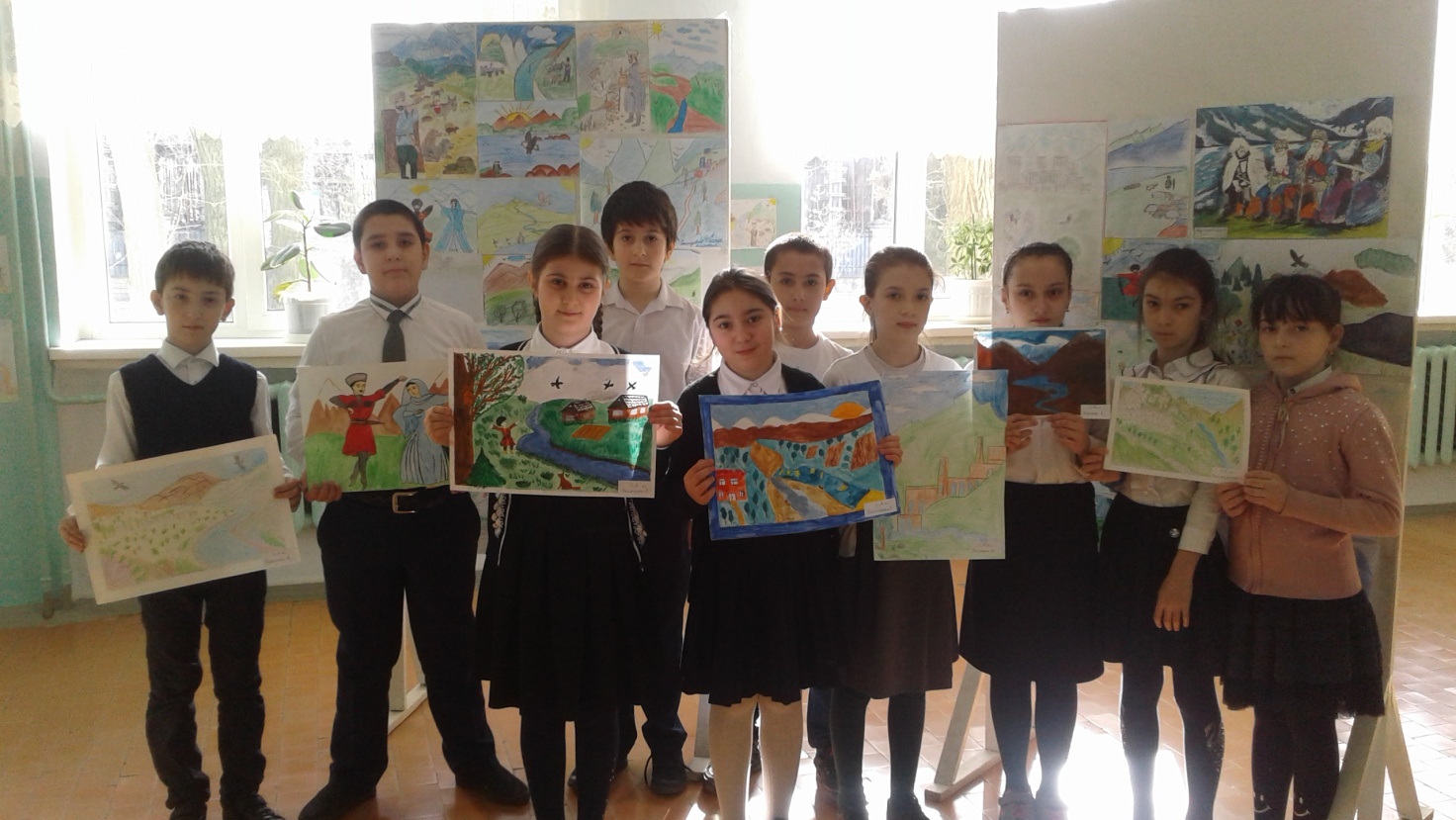 Открытая неделя родного (даргинского,аварского ) языка и литературы в МКОУ СОШ №7 проводилась по плану:Результаты школьного этапа  творческого литературного конкурса	Ежегодно в МКОУ СОШ №7 проводится фестиваль дружба народов Дагестана, где принимают участие учащиеся  со 2 по 10 классы.      	По итогам проведенных мероприятий предметной Недели родного языка и литературы были реализованы выше поставленные задачи.	Запланированные мероприятия  старалась проводить методически грамотно,  способствовать развитию творческих способностей и привитию у учащихся интереса к изучению родного языка.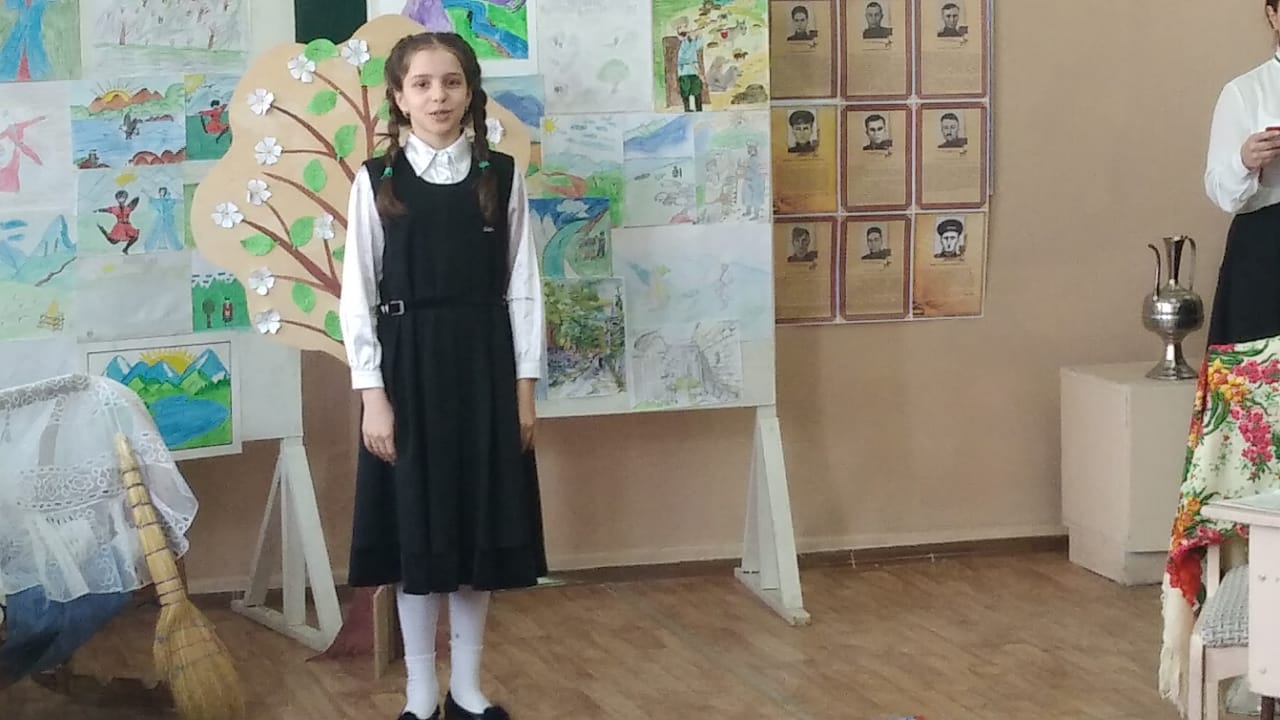 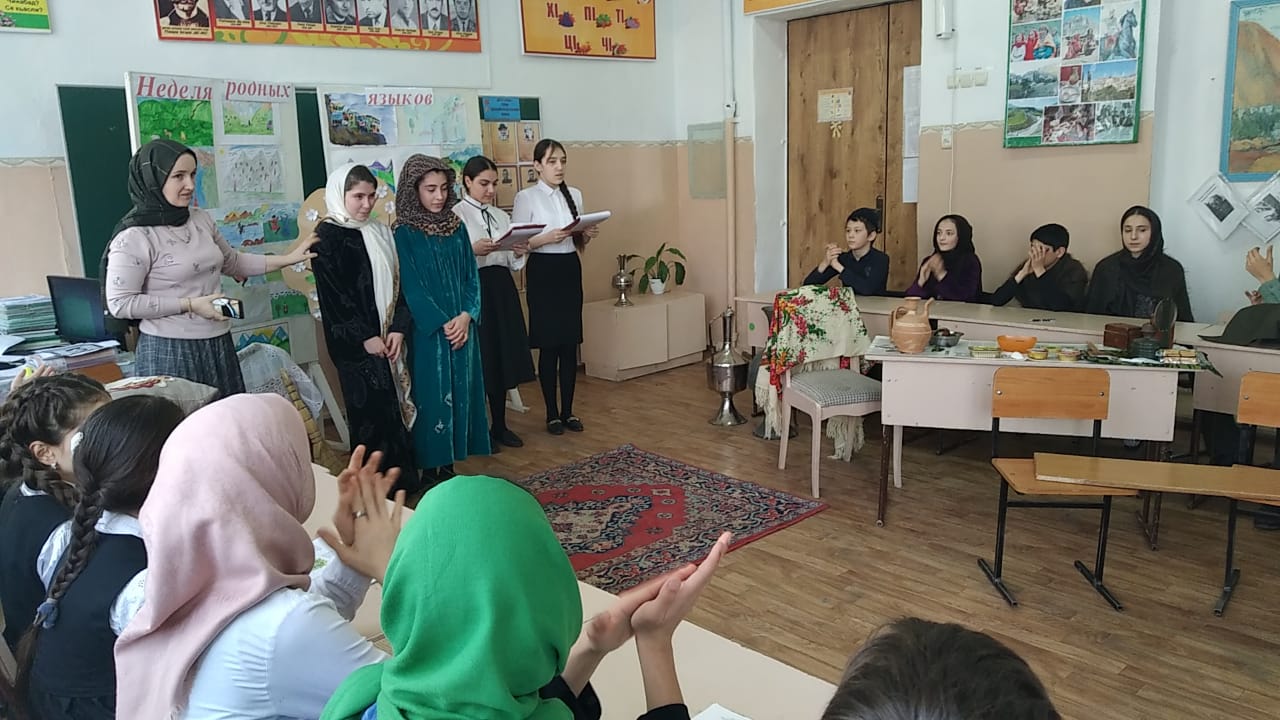 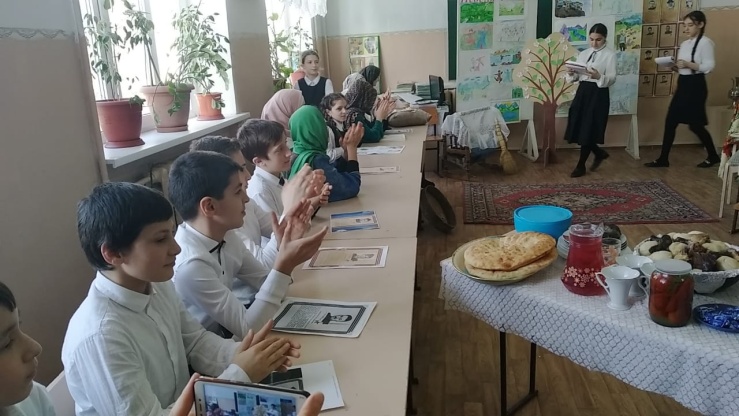 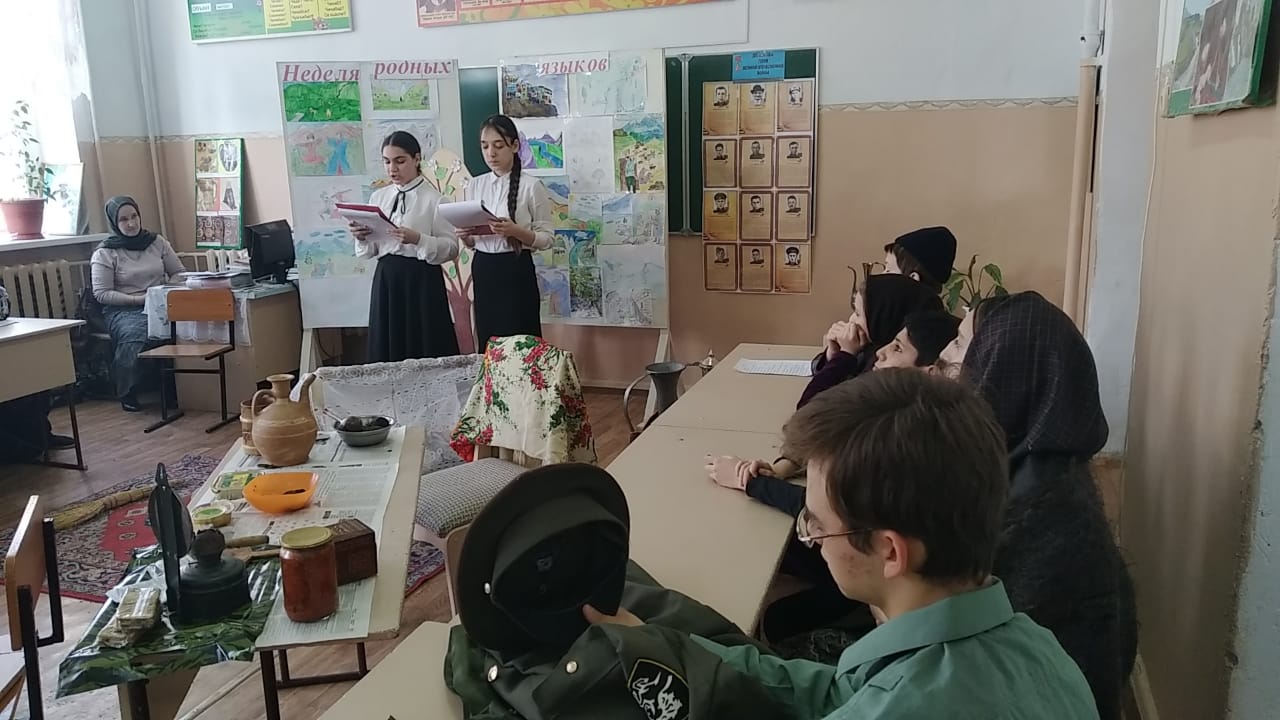 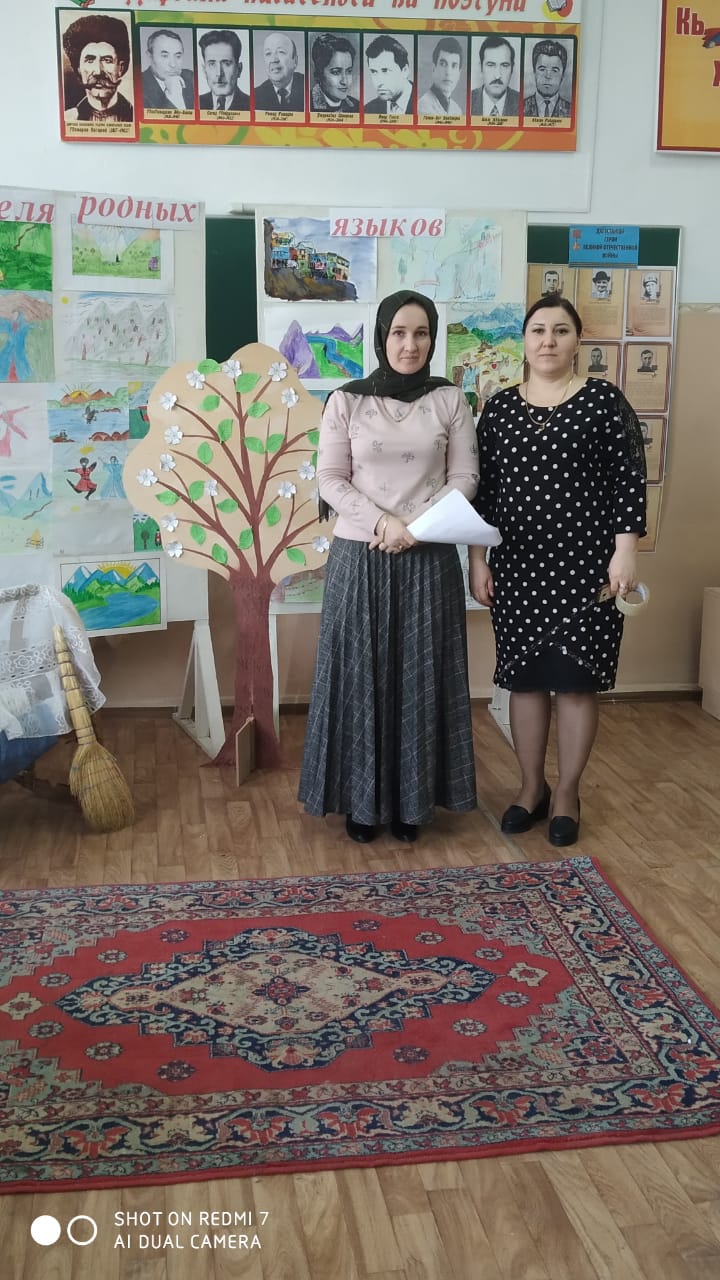 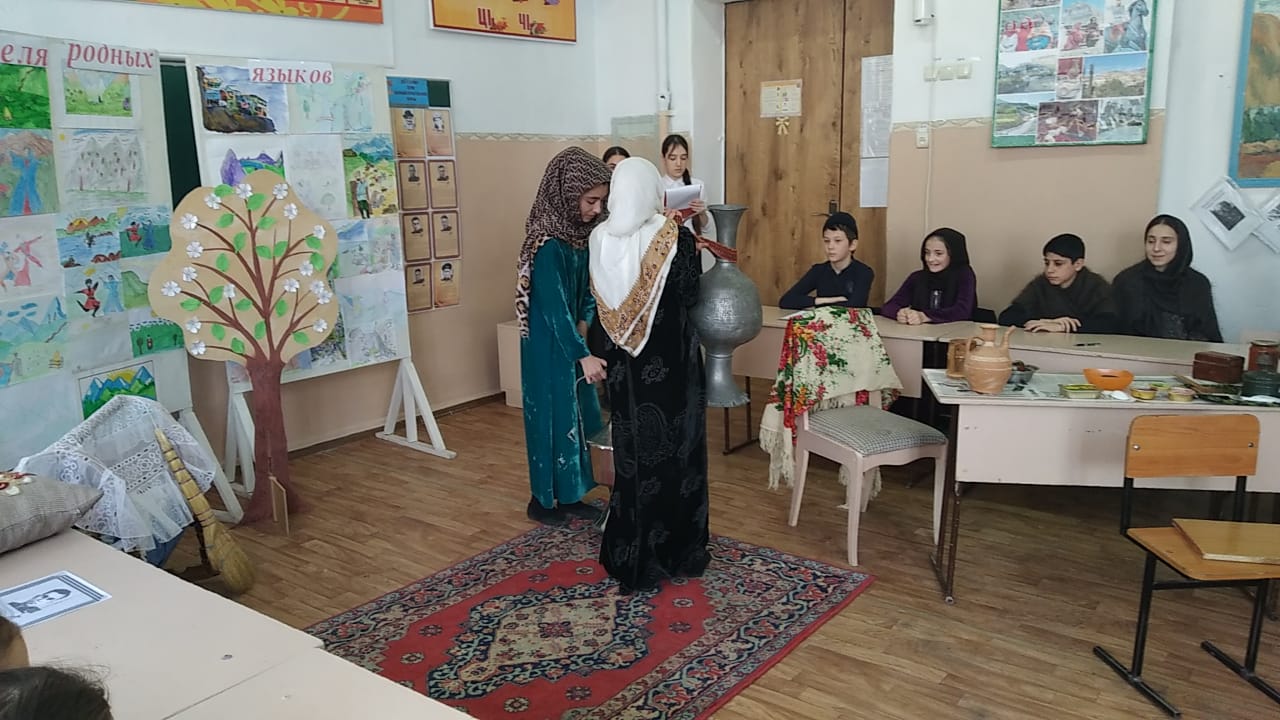 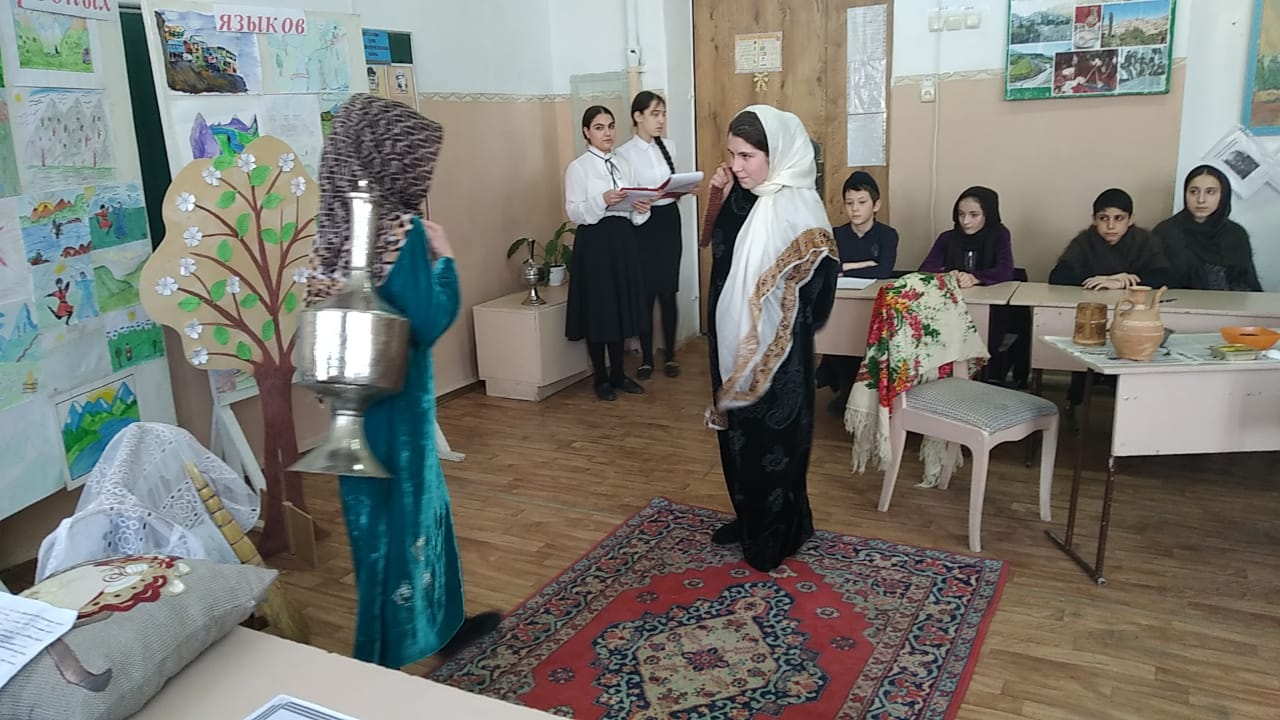 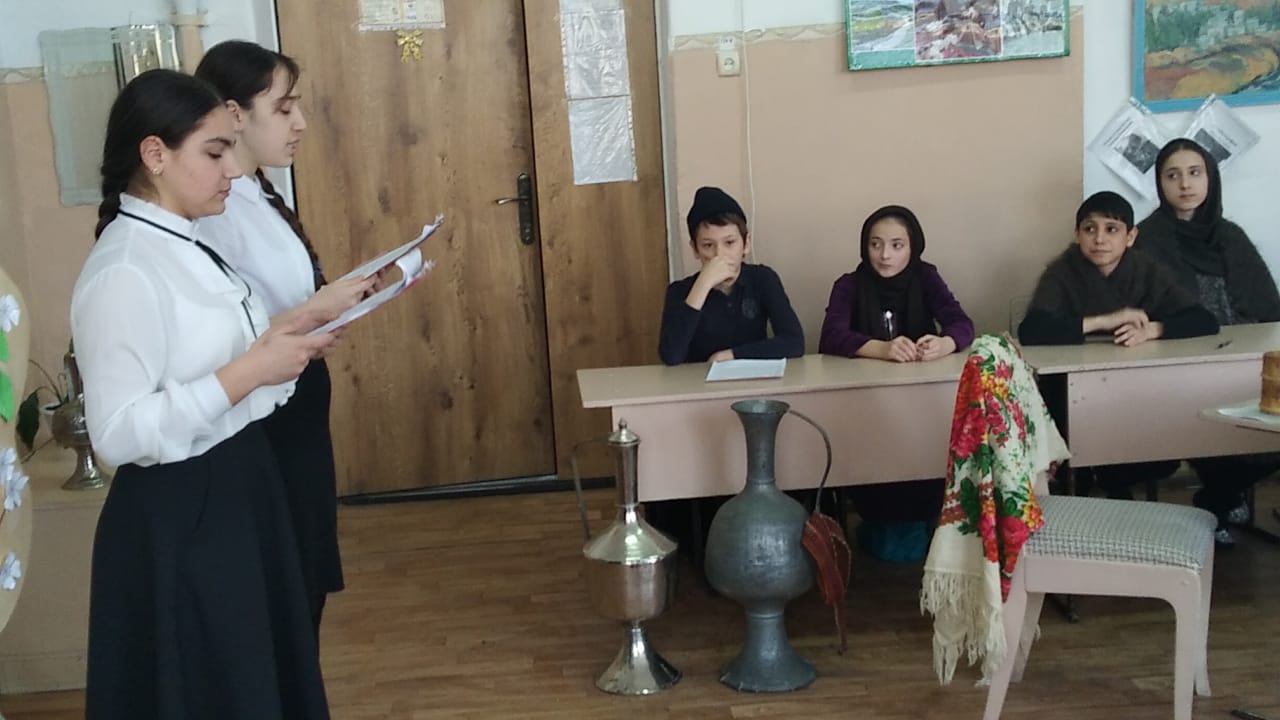 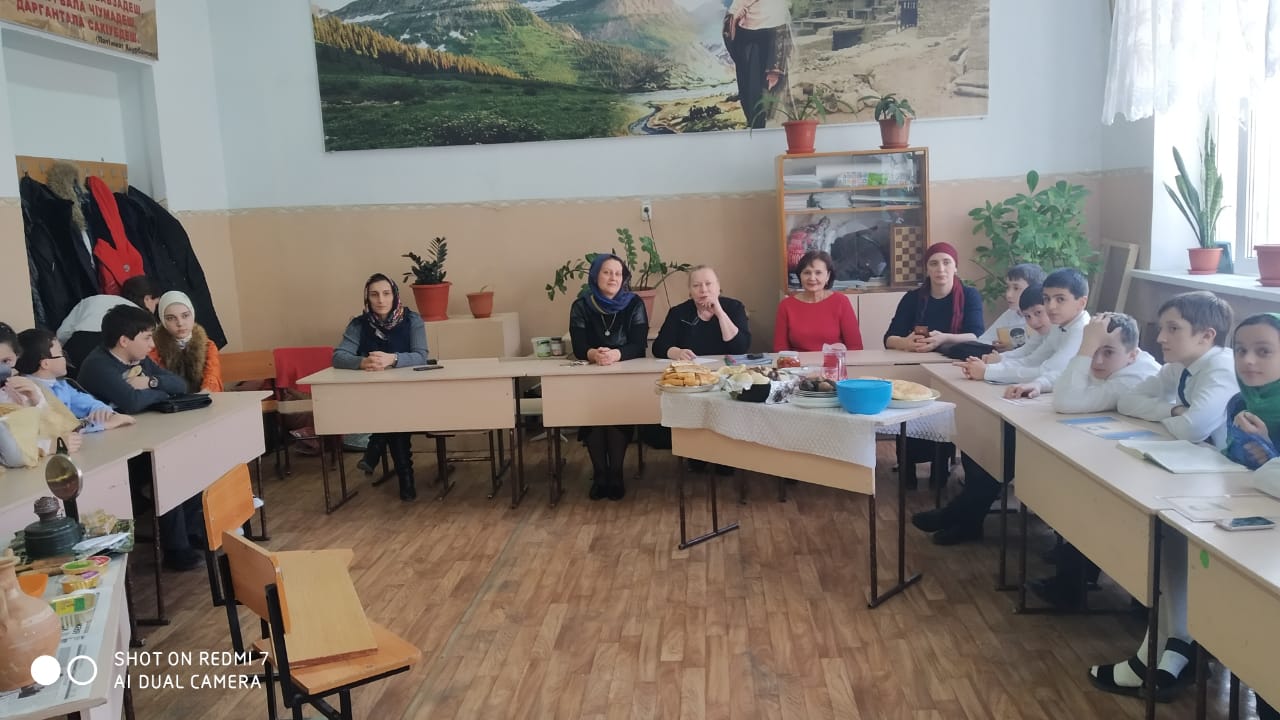 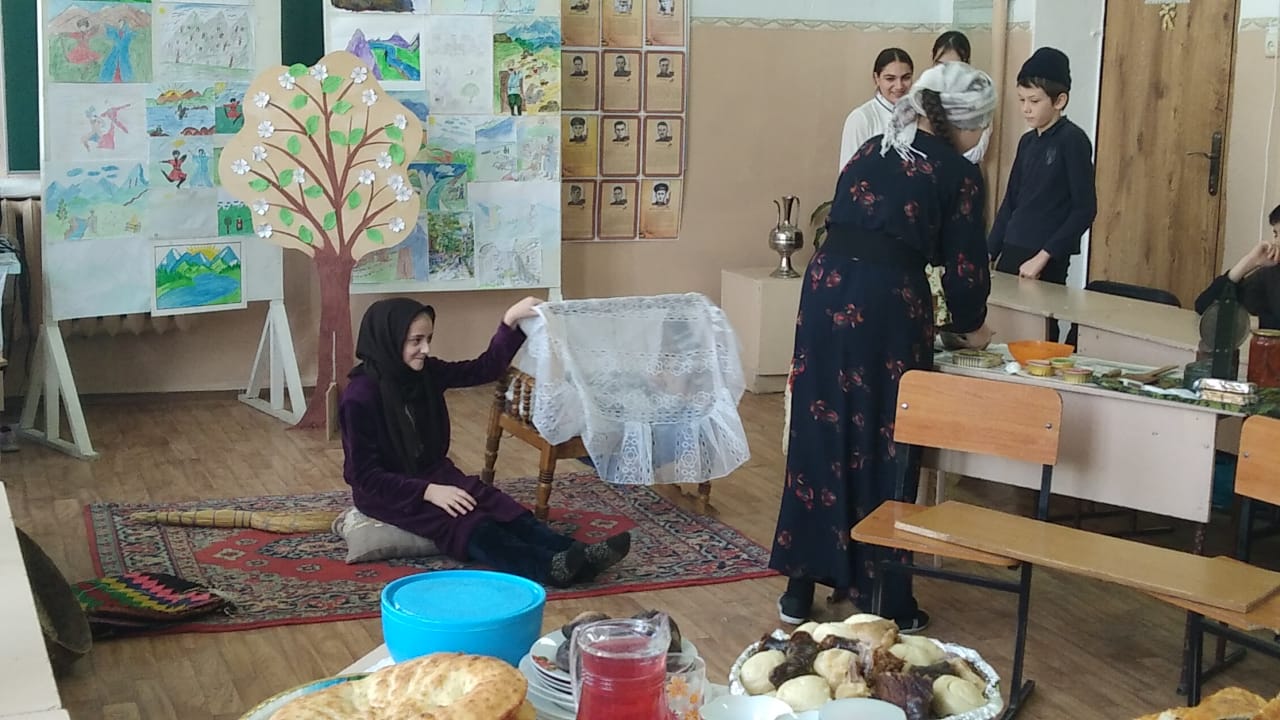 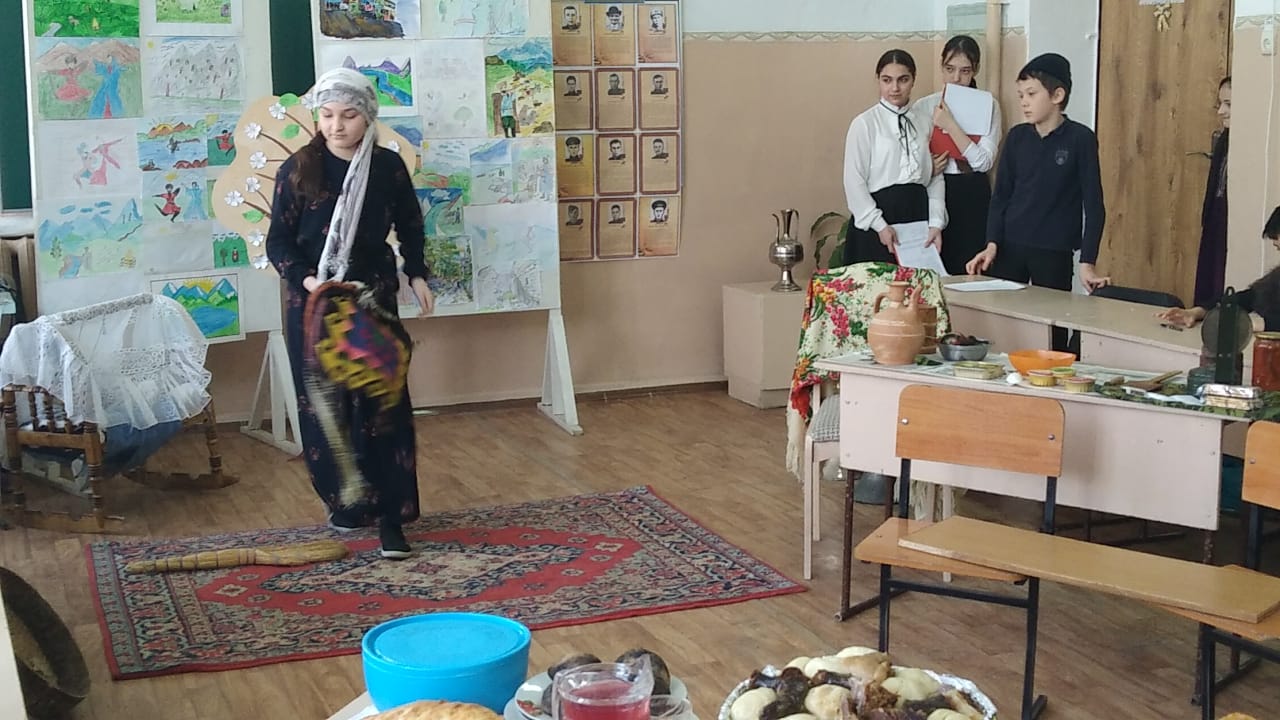 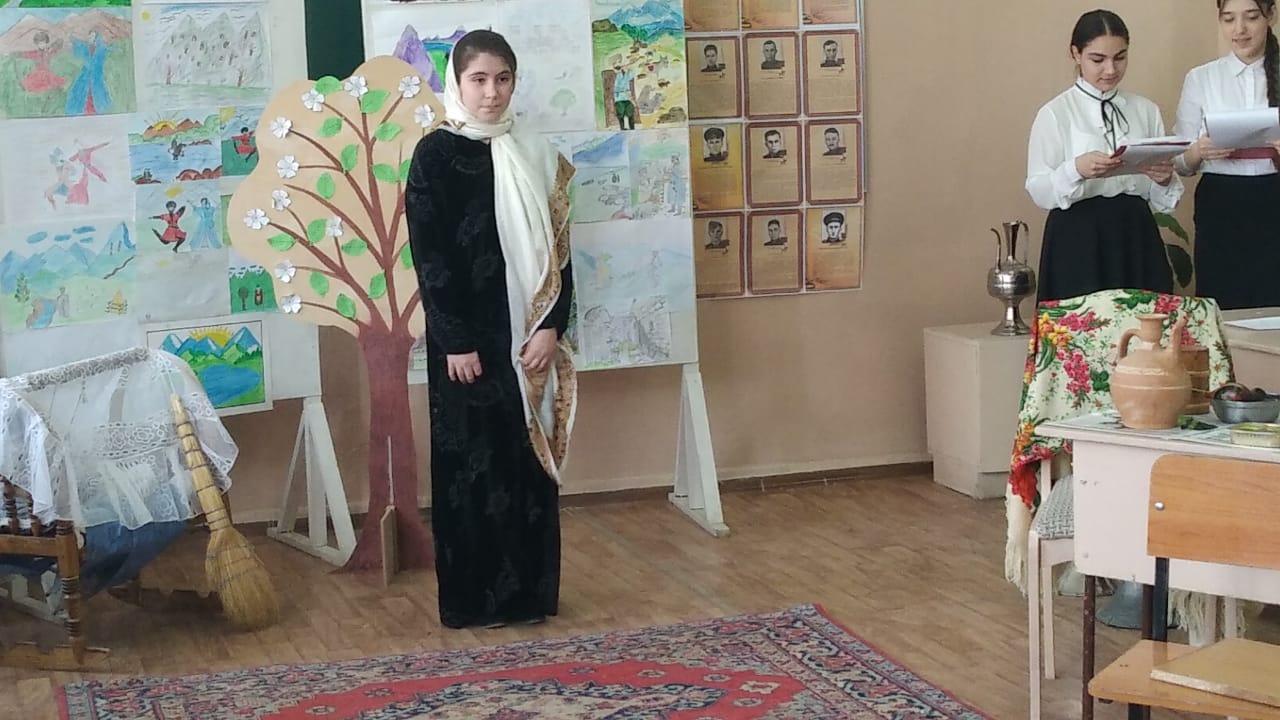 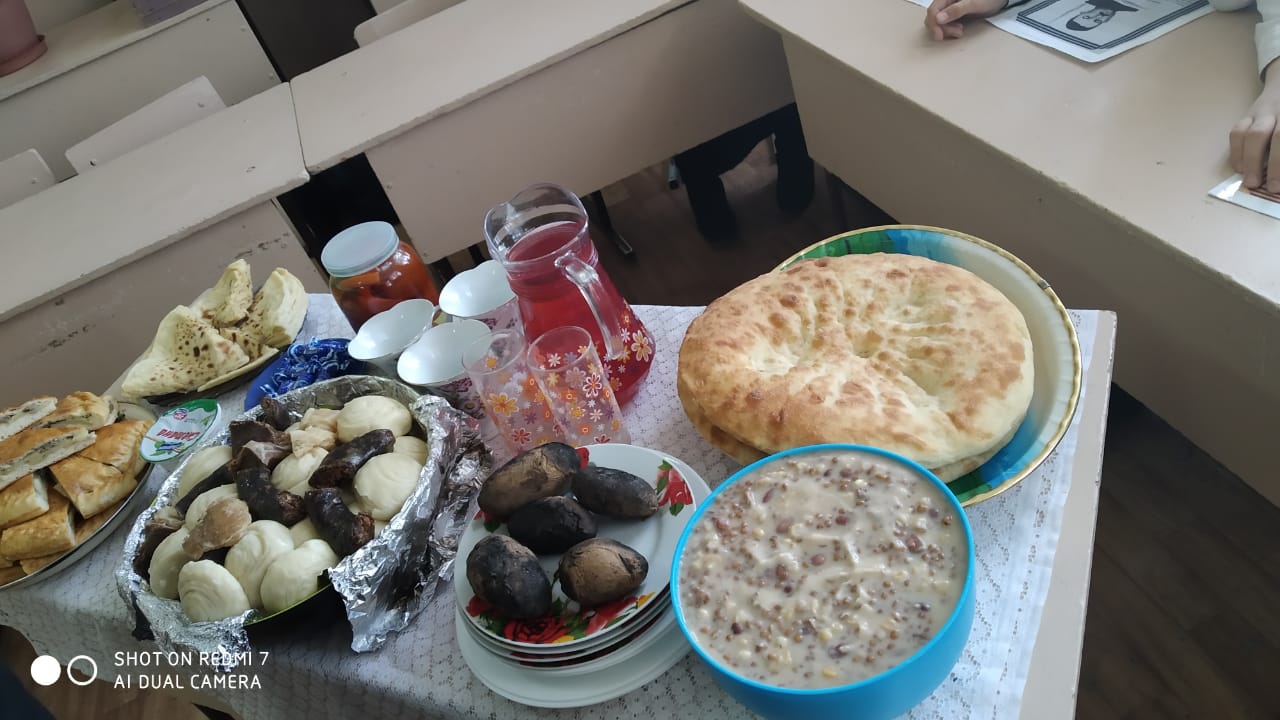 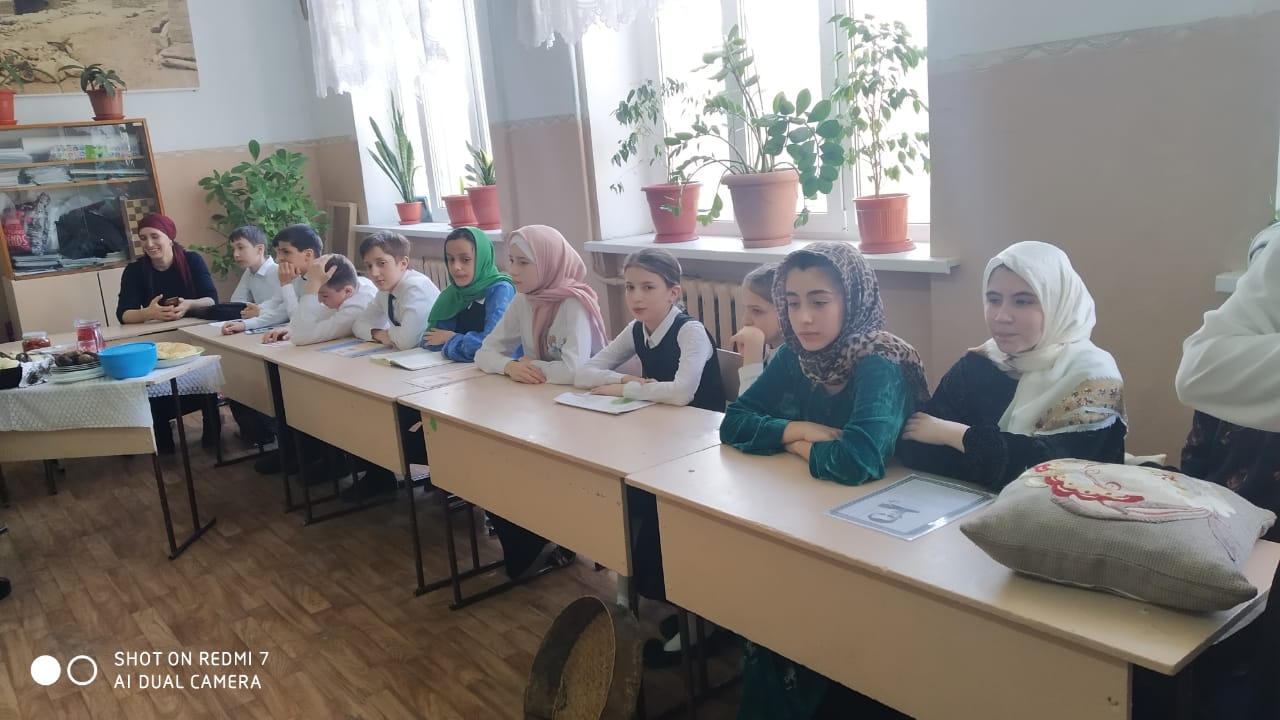 ДатаНазвание мероприятияВозрастная категорияОтветственный10.02.20гОформление в образовательных организациях тематических стендов и уголков, посвященных  Международному году языков коренных народов.1-11 класс(37 уч.)Учителя родного языка и литературы Абдуллаева М.Ш., Хайбулаева А.Х.11.02.20 г.Встречи с общественно-политическими деятелями науки, культуры ,литературы, искусства в образовательных организациях 5-8,2-4(160ч.)Учителя родного языка и литературы Абдуллаева М.Ш., Хайбулаева А.Х.14.02.20 г.Конкурс на лучшее прочтение стихов на даргинском языке «Лучший чтец»2-45-89-11(16 уч.)Учителя родного языка и литературы Абдуллаева М.Ш., Хайбулаева А.Х.16.02.20 г.Конкурсы знатоков русского и родных  языков среди учащихся. 4-7 класс две команды (16 уч.)Учителя родного языка и литературы Абдуллаева М.Ш., Хайбулаева А.Х.10.02.20 г.Тематические классные часы, посвященные Международному дню родного языка.МО кл.рукУчителя родного языка и литературы Абдуллаева М.Ш., Хайбулаева А.Х.28.01.20 г.Родительские собрания, посвященные значимости родных языков130 чел.13.02.20 г.Проведение конкурса сочинений «Мой язык – мое богатство», «Люби, цени и изучай свой родной язык».6-10 класс(127 уч.)15.02.20 г.Открытое внеклассное мероприятие ,посвященное Международному  Дню родного  языка.2-10 (43 уч.)17.02.20 г.Освещение проводимых мероприятий в средствах массовой информации(сайт школы,инфоурок,язык предков,СО-Творение) Участник конкурсов:Класс Название работы Результативность Номинация 1.Шахбанова Асият 2.Магомедгаджиев Али 3.Гасбанова Умият4.Гасанова Хадижат 11 1154 Стихотворение  Аминат Абдулманаповой  «Маме»А . Абдулманаповой « Мама посвящает стихотворение сыну…»А . Абдулманаповой «Х1ерли ру эн неш набчи….»Унисат Магомедова «Мама»1 место1место1место1 место Дарг.язДарг.язДарг.язДарг.яз5.Булачев Магомед 6.Магомеджалилова Марьям7.Танзирова Муъминат8.Казанбиева Хадижат 9.Османова Мадина9975  4 Фазу Алиева «Насих1ат»Расул Х1амзатов «Къункъраби»Наби Г1исаев «Аманат»Анварбег Култаев «Гьудуллъи»А.Магомедова «Эбелалде»2 место1 место3 место1 место1 место Авар.язАвар.язАвар.язАвар.язАвар.яз9Сочинение «Мой Дагестан»1место1.Амиров Рамазан2.Рашидова Аминат 3.Танзирова Муъминат4.Османова Динара 5.Сиражудинова Айшат967 59Сочинение «Моя семья»Сочинение «Мой язык – мое богатство»Сочинение «Мой язык – мое богатство»Сочинение «Мой аул»Сочинение «Язык моих предков»2 место1 место1 место1 место2 место